ILS LAW COLLEGEPune – 411 004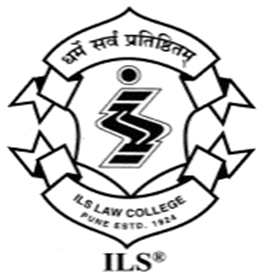 Journal for Practical Training Paper IProfessional Ethics and Contempt of Court LawINDEXASSESSMENT REPORT____________SignatureASST./ASSO. PROFESSOR Name:____________________________Class:_______________ Div:________Roll No.:_______Seat No:_________Year:_____________________________Sr. No.TopicsPage No.Signature1Assignment-IEssay on the topic from law relating to Legal Profession in India, assigned by concerned teacher Topic of legal essay :2Assignment-IIEssay on the topic from Law relating to Contempt of Court, assigned by concerned teacher Topic of legal essay :3Assignment-IIIReport on an Interaction Session(s) of experts with the students 4Assignment-IVCase Comments on two cases on Professional Ethics, assigned by concerned teacher Case Comments case title  Case Comments case title  5Assignment-VCase Comments on two cases on Contempt of Court, assigned by concerned teacher. i)	Case Comments case title  ii)	Case Comments case title  